ГБДОУ детский сад №51  Колпинского района Санкт-ПетербургаПРОЕКТ«Сказка в гости к нам идет»(для детей старшего дошкольного возраста)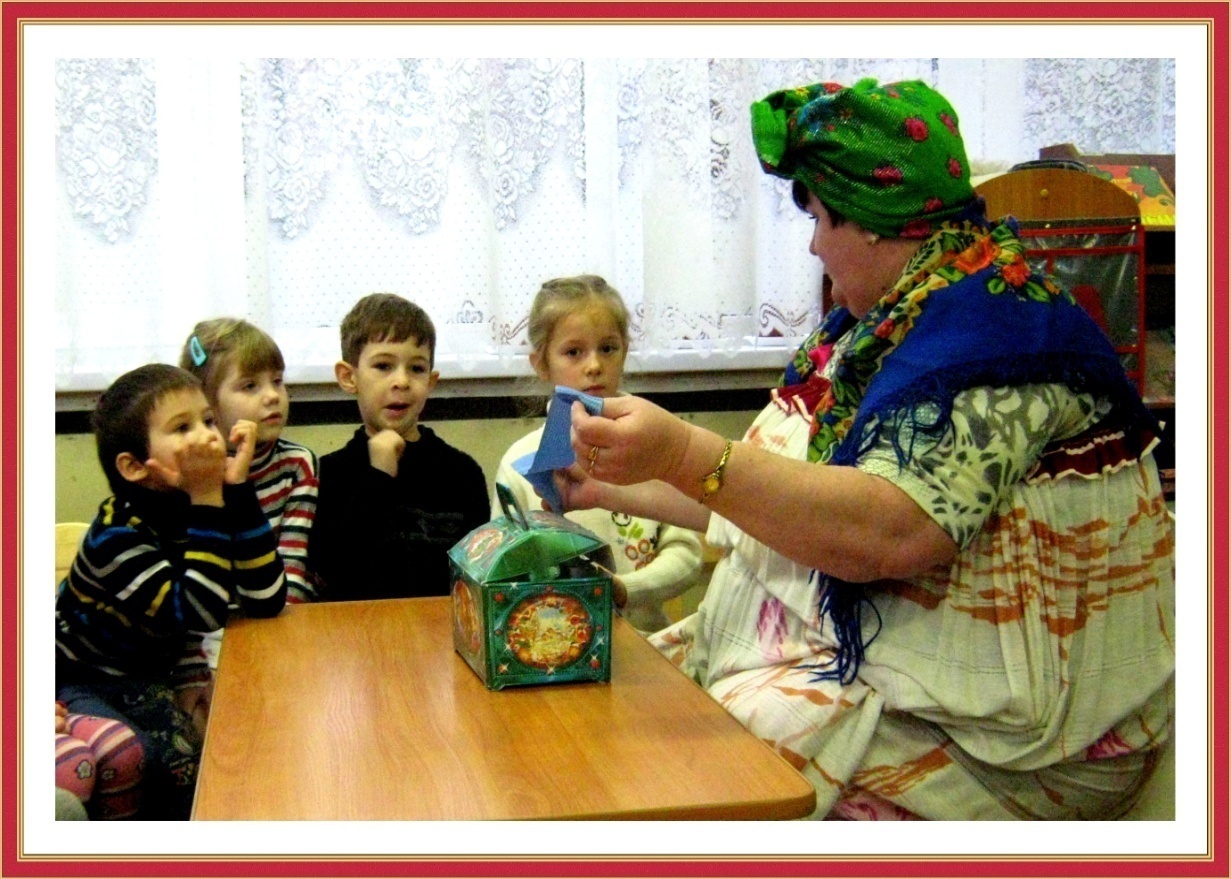 Автор: воспитательВасильева Светлана Валентиновна2011-2012 учебный годПаспорт проекта:Название проекта: «Сказка в гости к нам идет»Вид проекта: творческийПродолжительность:  средне - срочный Участники проекта: дети старшего дошкольного возраста, педагоги ДОУ, родителиЦель проекта:  Развивать интерес к устному народному творчеству, умение тонко чувствовать красочность, образность и ритм родной речи.Актуальность проекта: угасание интереса к русскому народному творчеству, проблемы развития образной речи детейОжидаемый результат: развитие образной речи и речетворчества, проявление интереса детей и взрослых к устному народному творчеству. Сочинение сказки в подарок маме.Задачи:Прививать любовь к устному народному творчеству, через знакомство с разными жанрами сказокСпособствовать развитию детского  речетворчества и образной речиВызвать у детей желание самостоятельно сочинять сказку. Продолжать знакомить со структурой  написания сказки.Совершенствовать развитию у детей умения логически мыслить, рассуждатьСовершенствовать технические и изобразительные уменияПривлечь  родителей к совместному  речетворчеству.НАПРАВЛЕНИЯ:1.Познавательно-речевое развитие  КоммуникацияРассматривание иллюстраций, картинок  по сказкам.Придумывание своих сказок по коллажам,  мнемотаблицам, схемам Совместное детско-родительское творчество.  Составление сказок собственного сочинения: «Сказка о моей любимой игрушки», «Перевирание сказок» и др.Парадоксальные темы сказок: «Однажды я проснулась бабочкой» и т.д.ПознанияЦикл бесед: «Что такое сказка» (какие бывают присказки, зачины, концовки; кто сочиняет сказки?; у каждого народа свои сказки)Проблемная ситуация «Чтобы было, если б Баба Яга была добрая»Выполнение заданий в тетрадях в клетку «Волшебная точка», «Сказочный герой» (ориентировка на листе бумаги)Викторина по сказкамЭкскурсии:  в библиотеку (комнату сказок),  ДДТ (комната сказок)Дидактические игры и упражнения:«Узнай сказочного героя по силуэту»«Соедини по точкам»«Реши примеры и раскрась сказочного героя»«Узнай сказку по элементу»«Что перепутал художник»«Составь сказочного героя из мозаики»«Помоги героям найти свою сказку» «Угадай сказку по зачину»Чтение художественной литературыРассказывание русских народных сказокЧтение сказок народов мираЗаучивание присказок, стихотворений. Ю. Морица «Песенка про сказку» В. Бахревский «Присказка»2. Социально-личностное развитиеСоциализация :Сюжетно-ролевые игры: «Библиотека» «Театр кукол» «Типография», «Библиотека», «Комната сказок»Культпоход в ДК «Ижорский» на кукольные спектаклиЦикл бесед «Правила этикета» (как вести себя в книжном уголке, как правильно пользоваться книжками и т.д.)Труд:Изготовление: книжек-малышек в подарок малышам (или для с/игры «Библиотека) настольного театра из бросового и природного материаламасок, декораций для театральной деятельности.вырезание героев для теневого театраБезопасностьЧтение «Кошкин дом» С.МаршакаБеседы «Почему с героем приключилась беда»3. Художественно - эстетическое развитиеХудожественное творчество, продуктивная деятельность:Рисование «Моя любимая сказка» (нетрадиционные технологии)сказки из «живых» капель и кляксЛепка мини скульптур по сказкамАппликациясоставление коллажа по сказкам Развитие детского творчестваизготовление книжек-самоделок по рисункам методом аппликации, с использованием шаблоновПриобщение к изобразительному искусствуВыставка:  «Книжная графика»,  «Скульптуры малой формы», Книжки-самоделкиМузыка прослушивание  сказок на дисках и кассетах вечер музыкальных развлечений «Мои любимые сказочные герои»упражнение «Придумай движения герою»«Подбери шумовые эффекты к эпизодам сказки»Упражнение «Отгадай какому герою подходит данный музыкальный инструмент»4. Физическое развитие Физическая культура утренняя гимнастика «Герои сказок», «Русские богатыри» элементы соревнования «Помоги герою»   ЗдоровьеБеседы:«В сказке добро и нам  весело»«В здоровом теле – здоровый дух»«Злиться  и … никуда не годится»Создание условий для самостоятельной деятельностиКнижный уголок:книги для чтения и рассказывания разных издательств художественной литературы, с иллюстрациями разных художников портреты писателейнастольно-печатные игры: «Расскажи сказку»«Мои любимые сказки»«Что сначала, что потом»«Домики сказки»Пазлы, разрезанные  картинки, домино по сказкамФотоальбом «Наши спектакли» по сказкамЦентр сюжетно-ролевых игр- Сюжетно-ролевая игра «Библиотека»(читательские билеты, формуляры, книги-малютки, комната сказок)- Сюжетно-ролевая игра «Типография»(трафареты, карандаши, краски, фломастеры, переводная бумага, печатки)Центр  театрализованной деятельности-Различные виды театров (настольные, пальчиковые, на потычках, теневые)Центр детского творчества:-подбор шаблонов, обводок, печаток по сказкам-коллекция бросового материала, разнообразных  изоматериаловВзаимодействие с семьейАнкета: «В семье растет юный читатель»Памятка: «Правила чтения сказки», «Приобщение старшего дошкольника к чтению» Консультация «Уроки семейного чтения»Выставка детских работ «Наши любимые сказки»Сочинение продолжения сказки «Колобок на новый лад»Конкурс  совместного детско-родительского творчества «Сказка собственного сочинения»Открытый просмотр  для родителей  «Сочинения сказки в подарок маме на 8 марта» (первые уроки речетворчества)  